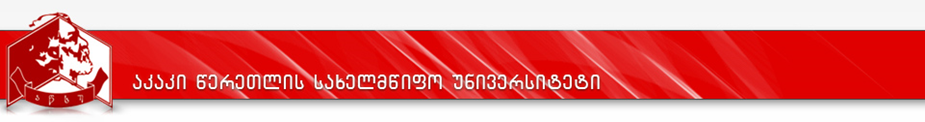 CurriculumAttachment 1Akaki Tsereteli State UniversityFaculty of Technical EngineeringBachelor ProgramOrganization and Management of Transport and Logistics Systems   Study Schedule 2018-2022ProgramProgramBachelor program – Organization and Management of Transport and Logistics Systems   Bachelor program – Organization and Management of Transport and Logistics Systems   Degree awardedDegree awardedBachelor of Engineering Science in TransportationBachelor of Engineering Science in TransportationFaculty Faculty Faculty of Technical EngineeringFaculty of Technical EngineeringProgram coordinator/coordinatorsProgram coordinator/coordinatorsJumber Chogovadze, Associate Professor Jumber Chogovadze, Associate Professor Length of the program (semester, ECTS)Length of the program (semester, ECTS)Length of the program is 240 credits, comprises eight semesters Length of the program is 240 credits, comprises eight semesters Language of the Program  Language of the Program  Language of the Program  GeorgianProgram development and renewal date of issueProgram development and renewal date of issueProgram development and renewal date of issueOrder No 25, 16.09.2011Program prerequisitesProgram prerequisitesProgram prerequisitesProgram prerequisitesCertificate of general education or the equivalent document. For citizens of Georgia – certificate of confirmation of passing the unified national exams (three compulsory exams – Georgian language, Foreign language and General skills, and one elective from the following subjects: Mathematics, Physics, Geography, History), which grants them student status, or the equivalent document for foreign citizens, in the case of the appropriate inter-state agreement. Certificate of general education or the equivalent document. For citizens of Georgia – certificate of confirmation of passing the unified national exams (three compulsory exams – Georgian language, Foreign language and General skills, and one elective from the following subjects: Mathematics, Physics, Geography, History), which grants them student status, or the equivalent document for foreign citizens, in the case of the appropriate inter-state agreement. Certificate of general education or the equivalent document. For citizens of Georgia – certificate of confirmation of passing the unified national exams (three compulsory exams – Georgian language, Foreign language and General skills, and one elective from the following subjects: Mathematics, Physics, Geography, History), which grants them student status, or the equivalent document for foreign citizens, in the case of the appropriate inter-state agreement. Certificate of general education or the equivalent document. For citizens of Georgia – certificate of confirmation of passing the unified national exams (three compulsory exams – Georgian language, Foreign language and General skills, and one elective from the following subjects: Mathematics, Physics, Geography, History), which grants them student status, or the equivalent document for foreign citizens, in the case of the appropriate inter-state agreement. Aim of the ProgramAim of the ProgramAim of the ProgramAim of the ProgramThe program is aimed at training of highly-qualified specialist in the  transport field, who is expected to be able: to ensure stable functioning and development of companies engaged in transportation activities, as well as to form communicative policy in this field that can be achieved on the basis of harmonizing the interests of the consumers of  transport services (consignors and consignees) and traffic companiesModule 1.        According to the changes in the external environment, Bachelor’s degree holder is expected: to provide analysis, coordination and regulation of the activities of actors involved in the transport process; to study transport services market, its conditions, dynamics of transport demands, as well as to define the strategy of transport and logistics company in a competitive environment; to prepare suggestions on improving transport service packages; to take part in determining pricing policy, as well as to select the shortest and fastest multimodal transportation systems, taking into account technological factors involved in transport.  Module 2.Bachelor’s degree holder is expected: to take part in developing and practical implementation of strategic and operative planninmg programs of services dealing with transport service and the organization of traffic safety; to describe and record road traffic accidents and take part in the process of their analysis; to provide observations on the intensity of traffic flows, work out recommendations on traffic signs, light signals or on sound changes in the regulatory parameters of road traffic and submit them to the senior structures with the purpose of organizing safe road traffic.    The program is aimed at training of highly-qualified specialist in the  transport field, who is expected to be able: to ensure stable functioning and development of companies engaged in transportation activities, as well as to form communicative policy in this field that can be achieved on the basis of harmonizing the interests of the consumers of  transport services (consignors and consignees) and traffic companiesModule 1.        According to the changes in the external environment, Bachelor’s degree holder is expected: to provide analysis, coordination and regulation of the activities of actors involved in the transport process; to study transport services market, its conditions, dynamics of transport demands, as well as to define the strategy of transport and logistics company in a competitive environment; to prepare suggestions on improving transport service packages; to take part in determining pricing policy, as well as to select the shortest and fastest multimodal transportation systems, taking into account technological factors involved in transport.  Module 2.Bachelor’s degree holder is expected: to take part in developing and practical implementation of strategic and operative planninmg programs of services dealing with transport service and the organization of traffic safety; to describe and record road traffic accidents and take part in the process of their analysis; to provide observations on the intensity of traffic flows, work out recommendations on traffic signs, light signals or on sound changes in the regulatory parameters of road traffic and submit them to the senior structures with the purpose of organizing safe road traffic.    The program is aimed at training of highly-qualified specialist in the  transport field, who is expected to be able: to ensure stable functioning and development of companies engaged in transportation activities, as well as to form communicative policy in this field that can be achieved on the basis of harmonizing the interests of the consumers of  transport services (consignors and consignees) and traffic companiesModule 1.        According to the changes in the external environment, Bachelor’s degree holder is expected: to provide analysis, coordination and regulation of the activities of actors involved in the transport process; to study transport services market, its conditions, dynamics of transport demands, as well as to define the strategy of transport and logistics company in a competitive environment; to prepare suggestions on improving transport service packages; to take part in determining pricing policy, as well as to select the shortest and fastest multimodal transportation systems, taking into account technological factors involved in transport.  Module 2.Bachelor’s degree holder is expected: to take part in developing and practical implementation of strategic and operative planninmg programs of services dealing with transport service and the organization of traffic safety; to describe and record road traffic accidents and take part in the process of their analysis; to provide observations on the intensity of traffic flows, work out recommendations on traffic signs, light signals or on sound changes in the regulatory parameters of road traffic and submit them to the senior structures with the purpose of organizing safe road traffic.    The program is aimed at training of highly-qualified specialist in the  transport field, who is expected to be able: to ensure stable functioning and development of companies engaged in transportation activities, as well as to form communicative policy in this field that can be achieved on the basis of harmonizing the interests of the consumers of  transport services (consignors and consignees) and traffic companiesModule 1.        According to the changes in the external environment, Bachelor’s degree holder is expected: to provide analysis, coordination and regulation of the activities of actors involved in the transport process; to study transport services market, its conditions, dynamics of transport demands, as well as to define the strategy of transport and logistics company in a competitive environment; to prepare suggestions on improving transport service packages; to take part in determining pricing policy, as well as to select the shortest and fastest multimodal transportation systems, taking into account technological factors involved in transport.  Module 2.Bachelor’s degree holder is expected: to take part in developing and practical implementation of strategic and operative planninmg programs of services dealing with transport service and the organization of traffic safety; to describe and record road traffic accidents and take part in the process of their analysis; to provide observations on the intensity of traffic flows, work out recommendations on traffic signs, light signals or on sound changes in the regulatory parameters of road traffic and submit them to the senior structures with the purpose of organizing safe road traffic.    Learning outcomes (General and branch competences)Holder of Bachelor’s degree in the field of Transportation Engineering is expected to be able: to apply professional knowledge to address problems arising at the medium and high management of the transport and logistics systems;  to lead individual groups of people by working alone,  as well as to assume his/her share of responsibility for effective delivery of works to be performed; to plan and carry out independently the experimental research works in a common field with the group; to describe the observation conditions and make justified conclusions during the process of modernization and operation of the transport and logistics systems; to develop methodologies and programs of operative management of the transport-technological systems; to design the simulation and mathematical models of the functioning of the transport systems and networks, as well as to provide technical justification of the decisions taken on the basis of them.     Learning outcomes (General and branch competences)Holder of Bachelor’s degree in the field of Transportation Engineering is expected to be able: to apply professional knowledge to address problems arising at the medium and high management of the transport and logistics systems;  to lead individual groups of people by working alone,  as well as to assume his/her share of responsibility for effective delivery of works to be performed; to plan and carry out independently the experimental research works in a common field with the group; to describe the observation conditions and make justified conclusions during the process of modernization and operation of the transport and logistics systems; to develop methodologies and programs of operative management of the transport-technological systems; to design the simulation and mathematical models of the functioning of the transport systems and networks, as well as to provide technical justification of the decisions taken on the basis of them.     Learning outcomes (General and branch competences)Holder of Bachelor’s degree in the field of Transportation Engineering is expected to be able: to apply professional knowledge to address problems arising at the medium and high management of the transport and logistics systems;  to lead individual groups of people by working alone,  as well as to assume his/her share of responsibility for effective delivery of works to be performed; to plan and carry out independently the experimental research works in a common field with the group; to describe the observation conditions and make justified conclusions during the process of modernization and operation of the transport and logistics systems; to develop methodologies and programs of operative management of the transport-technological systems; to design the simulation and mathematical models of the functioning of the transport systems and networks, as well as to provide technical justification of the decisions taken on the basis of them.     Learning outcomes (General and branch competences)Holder of Bachelor’s degree in the field of Transportation Engineering is expected to be able: to apply professional knowledge to address problems arising at the medium and high management of the transport and logistics systems;  to lead individual groups of people by working alone,  as well as to assume his/her share of responsibility for effective delivery of works to be performed; to plan and carry out independently the experimental research works in a common field with the group; to describe the observation conditions and make justified conclusions during the process of modernization and operation of the transport and logistics systems; to develop methodologies and programs of operative management of the transport-technological systems; to design the simulation and mathematical models of the functioning of the transport systems and networks, as well as to provide technical justification of the decisions taken on the basis of them.     Knowledge and understandingBachelor’s degree holder is expected: to have a broad knowledge of the purpose and description of the constituent elements of individual links of a single logistical chain, as well as about the technological processes occurring therein; to understand the essence and social importance of his/her future profession, as well as the main problems of those disciplines, which identify the particular areas of his/her activities in field of transport, and to see their interrelations in a whole system of knowledge; to be able to specify and critically analyze factors,  in ensuring:       Module 1. Stable functioning and development of transportation companies; knowledge of equipment and technologies required for organizing the travsport and logistics centers.  Module 2. Knowledge of the principles of the organization and management of  transport services and safe road traffic.   Bachelor’s degree holder is expected: to have a broad knowledge of the purpose and description of the constituent elements of individual links of a single logistical chain, as well as about the technological processes occurring therein; to understand the essence and social importance of his/her future profession, as well as the main problems of those disciplines, which identify the particular areas of his/her activities in field of transport, and to see their interrelations in a whole system of knowledge; to be able to specify and critically analyze factors,  in ensuring:       Module 1. Stable functioning and development of transportation companies; knowledge of equipment and technologies required for organizing the travsport and logistics centers.  Module 2. Knowledge of the principles of the organization and management of  transport services and safe road traffic.   Bachelor’s degree holder is expected: to have a broad knowledge of the purpose and description of the constituent elements of individual links of a single logistical chain, as well as about the technological processes occurring therein; to understand the essence and social importance of his/her future profession, as well as the main problems of those disciplines, which identify the particular areas of his/her activities in field of transport, and to see their interrelations in a whole system of knowledge; to be able to specify and critically analyze factors,  in ensuring:       Module 1. Stable functioning and development of transportation companies; knowledge of equipment and technologies required for organizing the travsport and logistics centers.  Module 2. Knowledge of the principles of the organization and management of  transport services and safe road traffic.   Applying knowledgeBachelor’s degree holder is expected to be able to assess technical-intellectual systems and harmonize the interests of transport service companies and their consumers by selecting the optimal management methods. Module 1.  In accordance with change in the external environment, Bachelor’s degree holder is expected: to provide operative analysis, coordination and regulation of the activities of actors involved in the transport process, in line with new challenges;  to study transport services market, its conditions, dynamics of transport demands, as well as to define the strategy of transport and logistics company in a competitive environment, with the purpose of addressing the arising problems.      Bachelor’s degree holder is also expected to assess the demands of the consumers of transport services, capacities of transport companies, the specificity of the field of transport and the  latest  transportation technologies and taking maximum account of the organization principles, to achieve the highly-effective final result on the  market of transport services.  Module 2.   Bachelor’s degree holder is expected to choose the modern technologies of studying and analyzing the road traffic accidents, as well as to use them to address practical prblems.  Bachelor’s degree holder is expected to be able to assess technical-intellectual systems and harmonize the interests of transport service companies and their consumers by selecting the optimal management methods. Module 1.  In accordance with change in the external environment, Bachelor’s degree holder is expected: to provide operative analysis, coordination and regulation of the activities of actors involved in the transport process, in line with new challenges;  to study transport services market, its conditions, dynamics of transport demands, as well as to define the strategy of transport and logistics company in a competitive environment, with the purpose of addressing the arising problems.      Bachelor’s degree holder is also expected to assess the demands of the consumers of transport services, capacities of transport companies, the specificity of the field of transport and the  latest  transportation technologies and taking maximum account of the organization principles, to achieve the highly-effective final result on the  market of transport services.  Module 2.   Bachelor’s degree holder is expected to choose the modern technologies of studying and analyzing the road traffic accidents, as well as to use them to address practical prblems.  Bachelor’s degree holder is expected to be able to assess technical-intellectual systems and harmonize the interests of transport service companies and their consumers by selecting the optimal management methods. Module 1.  In accordance with change in the external environment, Bachelor’s degree holder is expected: to provide operative analysis, coordination and regulation of the activities of actors involved in the transport process, in line with new challenges;  to study transport services market, its conditions, dynamics of transport demands, as well as to define the strategy of transport and logistics company in a competitive environment, with the purpose of addressing the arising problems.      Bachelor’s degree holder is also expected to assess the demands of the consumers of transport services, capacities of transport companies, the specificity of the field of transport and the  latest  transportation technologies and taking maximum account of the organization principles, to achieve the highly-effective final result on the  market of transport services.  Module 2.   Bachelor’s degree holder is expected to choose the modern technologies of studying and analyzing the road traffic accidents, as well as to use them to address practical prblems.  Making judgementBachelor’s degree holder is expected to be able to set the goals and formulated the objectives, which are associated performing professional duties in the transport and logistics systems, as well as to make use of methods of the studied sciences.   Bachelor’s degree holder is also expected: to carry out the project activities in the field of transport: to knowledgeable of the principles of systems analysis; to be bale to design and use the models for describing and diagnosing the vents, as well as, based on them, to draw up relevant conclusions on the effective functioning of the transport and logistics systems.   Bachelor’s degree holder is expected to be able to set the goals and formulated the objectives, which are associated performing professional duties in the transport and logistics systems, as well as to make use of methods of the studied sciences.   Bachelor’s degree holder is also expected: to carry out the project activities in the field of transport: to knowledgeable of the principles of systems analysis; to be bale to design and use the models for describing and diagnosing the vents, as well as, based on them, to draw up relevant conclusions on the effective functioning of the transport and logistics systems.   Bachelor’s degree holder is expected to be able to set the goals and formulated the objectives, which are associated performing professional duties in the transport and logistics systems, as well as to make use of methods of the studied sciences.   Bachelor’s degree holder is also expected: to carry out the project activities in the field of transport: to knowledgeable of the principles of systems analysis; to be bale to design and use the models for describing and diagnosing the vents, as well as, based on them, to draw up relevant conclusions on the effective functioning of the transport and logistics systems.   Communication skillsBachelor’s degree holder is expected: to be able to carry out professional activities in the foreign-language environment; to have a culture of thinking and understand its general phenomena; to formulate properly, orally and in writing, the basic premises associated with the organization and management strategy of the transport and logistics systems; to have willingness of cooperation with colleagues and for teamwork; to be aware of problems relating to management of the technical-intellectual systems; to be able to organize job places for team members, find and  take the effective measures of action under conditions of contrasting circumstances of managerial decisions; to formulate the principles of logistical management by  using the modern information technology.    Bachelor’s degree holder is expected: to be able to carry out professional activities in the foreign-language environment; to have a culture of thinking and understand its general phenomena; to formulate properly, orally and in writing, the basic premises associated with the organization and management strategy of the transport and logistics systems; to have willingness of cooperation with colleagues and for teamwork; to be aware of problems relating to management of the technical-intellectual systems; to be able to organize job places for team members, find and  take the effective measures of action under conditions of contrasting circumstances of managerial decisions; to formulate the principles of logistical management by  using the modern information technology.    Bachelor’s degree holder is expected: to be able to carry out professional activities in the foreign-language environment; to have a culture of thinking and understand its general phenomena; to formulate properly, orally and in writing, the basic premises associated with the organization and management strategy of the transport and logistics systems; to have willingness of cooperation with colleagues and for teamwork; to be aware of problems relating to management of the technical-intellectual systems; to be able to organize job places for team members, find and  take the effective measures of action under conditions of contrasting circumstances of managerial decisions; to formulate the principles of logistical management by  using the modern information technology.    Learning skillsBachelor’s degree holder is expected: to be able to re-assess the experience gained in the case of the development of science and variable social practice; to re-analyze his/her own capacities and acquire new knowledge in the field of transport; to have methodical and psychological preparedness for working on the new projects, when changing the type and nature of his/her professional activities. Bachelor’s degree holder is expected: to be able to re-assess the experience gained in the case of the development of science and variable social practice; to re-analyze his/her own capacities and acquire new knowledge in the field of transport; to have methodical and psychological preparedness for working on the new projects, when changing the type and nature of his/her professional activities. Bachelor’s degree holder is expected: to be able to re-assess the experience gained in the case of the development of science and variable social practice; to re-analyze his/her own capacities and acquire new knowledge in the field of transport; to have methodical and psychological preparedness for working on the new projects, when changing the type and nature of his/her professional activities. ValuesBachelor’s degree holder is expected  to understand, use and promote the strengthening of those ethical and legal standards, which regulate relations between people and their attitude towards the open society and environemhnt; to understand of capacities of modern scientific methods of cognition of society, as well as to be knowledgeable of them at a level required for addressing those problems, which have practical-applied content and arise when performing professional duties;  to consider unacceptable plagiarism; to respect other’s opinion and require also respect for the creative view, written work or other private materials intended for various practical purposes.    Bachelor’s degree holder is expected  to understand, use and promote the strengthening of those ethical and legal standards, which regulate relations between people and their attitude towards the open society and environemhnt; to understand of capacities of modern scientific methods of cognition of society, as well as to be knowledgeable of them at a level required for addressing those problems, which have practical-applied content and arise when performing professional duties;  to consider unacceptable plagiarism; to respect other’s opinion and require also respect for the creative view, written work or other private materials intended for various practical purposes.    Bachelor’s degree holder is expected  to understand, use and promote the strengthening of those ethical and legal standards, which regulate relations between people and their attitude towards the open society and environemhnt; to understand of capacities of modern scientific methods of cognition of society, as well as to be knowledgeable of them at a level required for addressing those problems, which have practical-applied content and arise when performing professional duties;  to consider unacceptable plagiarism; to respect other’s opinion and require also respect for the creative view, written work or other private materials intended for various practical purposes.    Teaching methodsTeaching methodsTeaching methodsTeaching methodsTransferring theoretical materials, question-answer sessions, research group (collaborative teaching), debates, case plays, business simulations, group reviews, practical case studies and project development.  Transferring theoretical materials, question-answer sessions, research group (collaborative teaching), debates, case plays, business simulations, group reviews, practical case studies and project development.  Transferring theoretical materials, question-answer sessions, research group (collaborative teaching), debates, case plays, business simulations, group reviews, practical case studies and project development.  Transferring theoretical materials, question-answer sessions, research group (collaborative teaching), debates, case plays, business simulations, group reviews, practical case studies and project development.  Structure of the  ProgramStructure of the  ProgramStructure of the  ProgramStructure of the  ProgramThe program’s volume is 240 credits, one credit – 25 astronomic hours, 6000 hours in all University courses (foreign languages) -  15 creditsFaculty compulsory courses – 74 creditsSpecialty elective courses –18 creditsProgram compulsory courses  - 82 creditsElective module courses  - 51 credits.see attached document 2The program’s volume is 240 credits, one credit – 25 astronomic hours, 6000 hours in all University courses (foreign languages) -  15 creditsFaculty compulsory courses – 74 creditsSpecialty elective courses –18 creditsProgram compulsory courses  - 82 creditsElective module courses  - 51 credits.see attached document 2The program’s volume is 240 credits, one credit – 25 astronomic hours, 6000 hours in all University courses (foreign languages) -  15 creditsFaculty compulsory courses – 74 creditsSpecialty elective courses –18 creditsProgram compulsory courses  - 82 creditsElective module courses  - 51 credits.see attached document 2The program’s volume is 240 credits, one credit – 25 astronomic hours, 6000 hours in all University courses (foreign languages) -  15 creditsFaculty compulsory courses – 74 creditsSpecialty elective courses –18 creditsProgram compulsory courses  - 82 creditsElective module courses  - 51 credits.see attached document 2Assessment SystemAssessment SystemAssessment SystemAssessment SystemThe assessment system of the academic performance of students in higher education programs is in compliance with the Order of the Minister of Education and Science of Georgia of 5 January 2007 No 3 “On approving the calculation rules of credits for higher education programs” (as at 1 September 2016). The students grading scheme includes, a) five types of positive assessment:(A) Excellent – 91-100 points. (B) Very good – 81-90 points.      (C) Good – 71-80 points.      (D) Satisfactory – 61-70 points.     (E) Acceptable – 51-60 points. b) two types of negative assessment:(FX) Student could not pass examination – 41-50 point that means that she/he is required to work more for passing the exam, and that s/he is entitled to retake exam only once after individual work;(F) failed to pass –40 points and lower that means that the work done by student is not sufficient and she/he has to redo the course. Within the training component of educational program, in case of FX assessment, a makeup exam is appointed no later than 5 days since the announcement of the examination results.Maximum course assessment score is 100 points.The assessment of the academic performance of student in each course consists of the interim and final assessments, of which the conclusive one is a Final Examination.   The maximum score for final examination is 40 points.  Student has the right to take the final exam, if his/her minimum assessment score at mid-term examination is 18 points. The number of points received in a makeup examination is a final assessment score and is not added to the final assessment received by student, and it will be reflected in final assessment of the training component.  With account for the assessment received in the educational component, in case of final assessment score 0-50 points, student is assessed at F-0 point.    The assessment schemes for each particular course are given in syllabuses presented in annexes to this Program. The assessment system of the academic performance of students in higher education programs is in compliance with the Order of the Minister of Education and Science of Georgia of 5 January 2007 No 3 “On approving the calculation rules of credits for higher education programs” (as at 1 September 2016). The students grading scheme includes, a) five types of positive assessment:(A) Excellent – 91-100 points. (B) Very good – 81-90 points.      (C) Good – 71-80 points.      (D) Satisfactory – 61-70 points.     (E) Acceptable – 51-60 points. b) two types of negative assessment:(FX) Student could not pass examination – 41-50 point that means that she/he is required to work more for passing the exam, and that s/he is entitled to retake exam only once after individual work;(F) failed to pass –40 points and lower that means that the work done by student is not sufficient and she/he has to redo the course. Within the training component of educational program, in case of FX assessment, a makeup exam is appointed no later than 5 days since the announcement of the examination results.Maximum course assessment score is 100 points.The assessment of the academic performance of student in each course consists of the interim and final assessments, of which the conclusive one is a Final Examination.   The maximum score for final examination is 40 points.  Student has the right to take the final exam, if his/her minimum assessment score at mid-term examination is 18 points. The number of points received in a makeup examination is a final assessment score and is not added to the final assessment received by student, and it will be reflected in final assessment of the training component.  With account for the assessment received in the educational component, in case of final assessment score 0-50 points, student is assessed at F-0 point.    The assessment schemes for each particular course are given in syllabuses presented in annexes to this Program. The assessment system of the academic performance of students in higher education programs is in compliance with the Order of the Minister of Education and Science of Georgia of 5 January 2007 No 3 “On approving the calculation rules of credits for higher education programs” (as at 1 September 2016). The students grading scheme includes, a) five types of positive assessment:(A) Excellent – 91-100 points. (B) Very good – 81-90 points.      (C) Good – 71-80 points.      (D) Satisfactory – 61-70 points.     (E) Acceptable – 51-60 points. b) two types of negative assessment:(FX) Student could not pass examination – 41-50 point that means that she/he is required to work more for passing the exam, and that s/he is entitled to retake exam only once after individual work;(F) failed to pass –40 points and lower that means that the work done by student is not sufficient and she/he has to redo the course. Within the training component of educational program, in case of FX assessment, a makeup exam is appointed no later than 5 days since the announcement of the examination results.Maximum course assessment score is 100 points.The assessment of the academic performance of student in each course consists of the interim and final assessments, of which the conclusive one is a Final Examination.   The maximum score for final examination is 40 points.  Student has the right to take the final exam, if his/her minimum assessment score at mid-term examination is 18 points. The number of points received in a makeup examination is a final assessment score and is not added to the final assessment received by student, and it will be reflected in final assessment of the training component.  With account for the assessment received in the educational component, in case of final assessment score 0-50 points, student is assessed at F-0 point.    The assessment schemes for each particular course are given in syllabuses presented in annexes to this Program. The assessment system of the academic performance of students in higher education programs is in compliance with the Order of the Minister of Education and Science of Georgia of 5 January 2007 No 3 “On approving the calculation rules of credits for higher education programs” (as at 1 September 2016). The students grading scheme includes, a) five types of positive assessment:(A) Excellent – 91-100 points. (B) Very good – 81-90 points.      (C) Good – 71-80 points.      (D) Satisfactory – 61-70 points.     (E) Acceptable – 51-60 points. b) two types of negative assessment:(FX) Student could not pass examination – 41-50 point that means that she/he is required to work more for passing the exam, and that s/he is entitled to retake exam only once after individual work;(F) failed to pass –40 points and lower that means that the work done by student is not sufficient and she/he has to redo the course. Within the training component of educational program, in case of FX assessment, a makeup exam is appointed no later than 5 days since the announcement of the examination results.Maximum course assessment score is 100 points.The assessment of the academic performance of student in each course consists of the interim and final assessments, of which the conclusive one is a Final Examination.   The maximum score for final examination is 40 points.  Student has the right to take the final exam, if his/her minimum assessment score at mid-term examination is 18 points. The number of points received in a makeup examination is a final assessment score and is not added to the final assessment received by student, and it will be reflected in final assessment of the training component.  With account for the assessment received in the educational component, in case of final assessment score 0-50 points, student is assessed at F-0 point.    The assessment schemes for each particular course are given in syllabuses presented in annexes to this Program. Employment opportunitiesEmployment opportunitiesEmployment opportunitiesEmployment opportunitiesThe possible employment fields (the possible qualifications in the labor market) of graduates are as follows:          Module 1.Transport, shipping, freight forwarding and transport-logistics companies engaged in uni-, multi-, inter-modal and combined transportation of freight and passenger flows ( operator of multimodal transportation, forwarding agent, logistics operator, freight insurance agent);Ports, airports, railway stations (duty operator, manager of storage facilities, head of cargo handling service, stevedore);Transport and logistics centers (center’s logistics specialist); Customs and transport service enterproses (customs officer assistant, cargo checker cargo inspector); Leasing, dealer and distribution companies (dealer, distributor).  Module 2.Vehicles authorized service and twenty-four-hour service centers (manager of transport service center); Transport equipment and spare components wholesale and retail trade agencies and centers (dealer, distributor);   Lubricants distribution companies, petrol stations  (distributor, manager);Patrol Police and road traffic accidents expert offices (road traffic accidents expert assistant); Transport insurance companies  (transport insurance agent, insurance case expert assistant);  Urban transport design and traffic organization divisions (road traffic organization engineer, specialist); Service agencies of the Ministry of Internal Affairs (operator assistant); Transport regulatory commissions (senior specialist). The possible employment fields (the possible qualifications in the labor market) of graduates are as follows:          Module 1.Transport, shipping, freight forwarding and transport-logistics companies engaged in uni-, multi-, inter-modal and combined transportation of freight and passenger flows ( operator of multimodal transportation, forwarding agent, logistics operator, freight insurance agent);Ports, airports, railway stations (duty operator, manager of storage facilities, head of cargo handling service, stevedore);Transport and logistics centers (center’s logistics specialist); Customs and transport service enterproses (customs officer assistant, cargo checker cargo inspector); Leasing, dealer and distribution companies (dealer, distributor).  Module 2.Vehicles authorized service and twenty-four-hour service centers (manager of transport service center); Transport equipment and spare components wholesale and retail trade agencies and centers (dealer, distributor);   Lubricants distribution companies, petrol stations  (distributor, manager);Patrol Police and road traffic accidents expert offices (road traffic accidents expert assistant); Transport insurance companies  (transport insurance agent, insurance case expert assistant);  Urban transport design and traffic organization divisions (road traffic organization engineer, specialist); Service agencies of the Ministry of Internal Affairs (operator assistant); Transport regulatory commissions (senior specialist). The possible employment fields (the possible qualifications in the labor market) of graduates are as follows:          Module 1.Transport, shipping, freight forwarding and transport-logistics companies engaged in uni-, multi-, inter-modal and combined transportation of freight and passenger flows ( operator of multimodal transportation, forwarding agent, logistics operator, freight insurance agent);Ports, airports, railway stations (duty operator, manager of storage facilities, head of cargo handling service, stevedore);Transport and logistics centers (center’s logistics specialist); Customs and transport service enterproses (customs officer assistant, cargo checker cargo inspector); Leasing, dealer and distribution companies (dealer, distributor).  Module 2.Vehicles authorized service and twenty-four-hour service centers (manager of transport service center); Transport equipment and spare components wholesale and retail trade agencies and centers (dealer, distributor);   Lubricants distribution companies, petrol stations  (distributor, manager);Patrol Police and road traffic accidents expert offices (road traffic accidents expert assistant); Transport insurance companies  (transport insurance agent, insurance case expert assistant);  Urban transport design and traffic organization divisions (road traffic organization engineer, specialist); Service agencies of the Ministry of Internal Affairs (operator assistant); Transport regulatory commissions (senior specialist). The possible employment fields (the possible qualifications in the labor market) of graduates are as follows:          Module 1.Transport, shipping, freight forwarding and transport-logistics companies engaged in uni-, multi-, inter-modal and combined transportation of freight and passenger flows ( operator of multimodal transportation, forwarding agent, logistics operator, freight insurance agent);Ports, airports, railway stations (duty operator, manager of storage facilities, head of cargo handling service, stevedore);Transport and logistics centers (center’s logistics specialist); Customs and transport service enterproses (customs officer assistant, cargo checker cargo inspector); Leasing, dealer and distribution companies (dealer, distributor).  Module 2.Vehicles authorized service and twenty-four-hour service centers (manager of transport service center); Transport equipment and spare components wholesale and retail trade agencies and centers (dealer, distributor);   Lubricants distribution companies, petrol stations  (distributor, manager);Patrol Police and road traffic accidents expert offices (road traffic accidents expert assistant); Transport insurance companies  (transport insurance agent, insurance case expert assistant);  Urban transport design and traffic organization divisions (road traffic organization engineer, specialist); Service agencies of the Ministry of Internal Affairs (operator assistant); Transport regulatory commissions (senior specialist). Supportive resources Supportive resources Supportive resources Supportive resources    Material resources existing at the University, which are required for implementation of educational program are as follows:A continuously updated book stock of the University’s scientific and technical library;Auxiliary resource materials created by the University’s teaching staff;Engineering (including transport) training laboratories;Computer centers equipped with modern technologies;Lecture and practical training rooms provided with equipment appropriate with modern multimedia training;The opportunity of visiting, reviewing and analyzing the Internet websites for all interested students;Practical Training/Work Experience Internship: The bases of research (vocational) internships: TEGETA MOTORS Company (Kutaisi); LLC SOFMAR (Poti)LLC LOGISTEX (Poti);  LLC SOVTRANSAVTO (Poti);  Batumi and Poti seaports and terminals; Kopitnari Airport; DHL Company.with which, the memorandums and agreements have been concluded.see attached document 3   Material resources existing at the University, which are required for implementation of educational program are as follows:A continuously updated book stock of the University’s scientific and technical library;Auxiliary resource materials created by the University’s teaching staff;Engineering (including transport) training laboratories;Computer centers equipped with modern technologies;Lecture and practical training rooms provided with equipment appropriate with modern multimedia training;The opportunity of visiting, reviewing and analyzing the Internet websites for all interested students;Practical Training/Work Experience Internship: The bases of research (vocational) internships: TEGETA MOTORS Company (Kutaisi); LLC SOFMAR (Poti)LLC LOGISTEX (Poti);  LLC SOVTRANSAVTO (Poti);  Batumi and Poti seaports and terminals; Kopitnari Airport; DHL Company.with which, the memorandums and agreements have been concluded.see attached document 3   Material resources existing at the University, which are required for implementation of educational program are as follows:A continuously updated book stock of the University’s scientific and technical library;Auxiliary resource materials created by the University’s teaching staff;Engineering (including transport) training laboratories;Computer centers equipped with modern technologies;Lecture and practical training rooms provided with equipment appropriate with modern multimedia training;The opportunity of visiting, reviewing and analyzing the Internet websites for all interested students;Practical Training/Work Experience Internship: The bases of research (vocational) internships: TEGETA MOTORS Company (Kutaisi); LLC SOFMAR (Poti)LLC LOGISTEX (Poti);  LLC SOVTRANSAVTO (Poti);  Batumi and Poti seaports and terminals; Kopitnari Airport; DHL Company.with which, the memorandums and agreements have been concluded.see attached document 3   Material resources existing at the University, which are required for implementation of educational program are as follows:A continuously updated book stock of the University’s scientific and technical library;Auxiliary resource materials created by the University’s teaching staff;Engineering (including transport) training laboratories;Computer centers equipped with modern technologies;Lecture and practical training rooms provided with equipment appropriate with modern multimedia training;The opportunity of visiting, reviewing and analyzing the Internet websites for all interested students;Practical Training/Work Experience Internship: The bases of research (vocational) internships: TEGETA MOTORS Company (Kutaisi); LLC SOFMAR (Poti)LLC LOGISTEX (Poti);  LLC SOVTRANSAVTO (Poti);  Batumi and Poti seaports and terminals; Kopitnari Airport; DHL Company.with which, the memorandums and agreements have been concluded.see attached document 3NoCourse title Hours per weekNumber of creditsNumber of hoursNumber of hoursNumber of hoursNumber of hoursLect./practic./group/labSemestersSemestersSemestersSemestersSemestersSemestersSemestersSemestersSemestersSemestersSemestersSemestersSemestersPreconditionNoCourse title Hours per weekNumber of creditsTotalContact hoursContact hoursIndependentLect./practic./group/labIIIIIIIIIIIIIIVIVVVIVIVIIVIIIPreconditionNoCourse title Hours per weekNumber of creditsTotalClass hours Mid-term and final examsIndependentLect./practic./group/labIIIIIIIIIIIIIIVIVVVIVIVIIVIIIPrecondition1234567891010111212121313141515161718University courses (15 credits)University courses (15 credits)University courses (15 credits)University courses (15 credits)University courses (15 credits)University courses (15 credits)University courses (15 credits)University courses (15 credits)University courses (15 credits)University courses (15 credits)University courses (15 credits)University courses (15 credits)University courses (15 credits)University courses (15 credits)University courses (15 credits)University courses (15 credits)University courses (15 credits)University courses (15 credits)University courses (15 credits)University courses (15 credits)University courses (15 credits)University courses (15 credits)Foreign Language  1Foreign Language  1  (Russian)5125602630.60.0.5Foreign Language  1  (English)5125602630.60.0.5Foreign Language  1  (French)5125602630.60.0.5Foreign Language  1  (German)5125602630.60.0.52Foreign Language  2  (Russian)5125602630.60.0.5551Foreign Language  2 (English)5125602630.60.0.555Foreign Language  2  (French)5125602630.60.0.555Foreign Language  2  (German)5125602630.60.0.5553Foreign Language  3  (Russian)5125602630.60.0.552Foreign Language  3  (English)5125602630.60.0.55Foreign Language  3  (French)5125602630.60.0.55Foreign Language 3 (German)5125602630.60.0.55TotalTotal15555555Faculty compulsory courses (74 credits)Faculty compulsory courses (74 credits)Faculty compulsory courses (74 credits)Faculty compulsory courses (74 credits)Faculty compulsory courses (74 credits)Faculty compulsory courses (74 credits)Faculty compulsory courses (74 credits)Faculty compulsory courses (74 credits)Faculty compulsory courses (74 credits)Faculty compulsory courses (74 credits)Faculty compulsory courses (74 credits)Faculty compulsory courses (74 credits)Faculty compulsory courses (74 credits)Faculty compulsory courses (74 credits)Faculty compulsory courses (74 credits)Mathematics 4Linear Algebra and Analytic Geometry51254527815.30.0.555Mathematical Analysis - 151254527815.30.0.556Mathematical Analysis - 251254527815.30.0.557Transport and logistics systems 3753024315.15.0.338Probability Theory and Mathematical Statistics51254527815.30.0.59Fundamentals of Mechanics51254527815.30.0.5510 Physics - 141004525315.15.15.411Physics -241004525315.15.154441012Chemistry51254527815.15.155513Engineering Graphics51254527815.0.30.55Computing14Computer Skills - 151254527815.0.30.5515Computer Skills - 2375302430.0.30.31416Engineering Computer Graphics5125452780.0.45.517MathCAD3754522815.0.30.3Economic and managerial disciplines 18Micro &  Macro Economics3753024315.15.0.33319Mathematical methods and models in management  3753024315.15.0.3320Project (Transport) Management3753024315.15.0.33321Fundamentals of Logistics3753024315.15.0.33Total7430302510101099Elective courses - 18 credits (6 credits per semester) Elective courses - 18 credits (6 credits per semester) Elective courses - 18 credits (6 credits per semester) Elective courses - 18 credits (6 credits per semester) Elective courses - 18 credits (6 credits per semester) Elective courses - 18 credits (6 credits per semester) Elective courses - 18 credits (6 credits per semester) Elective courses - 18 credits (6 credits per semester) Elective courses - 18 credits (6 credits per semester) Elective courses - 18 credits (6 credits per semester) Elective courses - 18 credits (6 credits per semester) Elective courses - 18 credits (6 credits per semester) Elective courses - 18 credits (6 credits per semester) Elective courses - 18 credits (6 credits per semester) Elective courses - 18 credits (6 credits per semester) Elective courses - 18 credits (6 credits per semester) Elective courses - 18 credits (6 credits per semester) Elective courses - 18 credits (6 credits per semester) Elective courses - 18 credits (6 credits per semester) Elective courses - 18 credits (6 credits per semester) Elective courses - 18 credits (6 credits per semester) Elective courses - 18 credits (6 credits per semester) 22,1Marketing3753024315.15.0.666622,2Fundamentals of Transport Business Legislation3753024315.15.0.666622,3History of Georgia 3753024315.15.0.666622,4Philosophy3753024315.15.0.666622,5Entrepreneurship and Problem Solving3753024315.15.0.666622,6Machine elements615045210315.15.15.666622,7Foundations of transportation 3753024315.15.0.666622,8Emergency Situations and Civil Defense  3753024315.15.0.666622,9Political Science3753024315.15.0.666622,10Ethics3753024315.15.0.666622,11Foreign Language (branch-wise)61504521030.45.0.Total186666Program’s compulsory courses (82 credits) Program’s compulsory courses (82 credits) Program’s compulsory courses (82 credits) Program’s compulsory courses (82 credits) Program’s compulsory courses (82 credits) Program’s compulsory courses (82 credits) Program’s compulsory courses (82 credits) Program’s compulsory courses (82 credits) Program’s compulsory courses (82 credits) Program’s compulsory courses (82 credits) Program’s compulsory courses (82 credits) Program’s compulsory courses (82 credits) Program’s compulsory courses (82 credits) Program’s compulsory courses (82 credits) Program’s compulsory courses (82 credits) Program’s compulsory courses (82 credits) Program’s compulsory courses (82 credits) Program’s compulsory courses (82 credits) Program’s compulsory courses (82 credits) Program’s compulsory courses (82 credits) Program’s compulsory courses (82 credits) Program’s compulsory courses (82 credits) Mechanics23Dynamics51254527815.30.0.555924Theory of Strength of Materials51254527815.15.15.552325Transport statistics 51254527815.30.0.526Fluid and air mechanics. Hydro- and pneumo-engines51254527815.15.15.55527Materials and methods of technological processing 51254527830. 15.055528Replaceability and technical measurements 41004525330. 0.15.4429Thermodynamics and heat transmission41004525315.15.15.4430Electrical technology and basics of electronics 41004525315.15.15.41131Vehicles electrical equipment and electronics3753024315.0.15.333232Vehicle designs  51254527815.15.15.533Foundations of motor vehicle theory 3753024315.15.0.3332,3434Vehicles energy equipment 51254527815.15.15.52935Vehicles operation and traffic safety 41004525315.15.15.4432,3436Automated control systems  41004525315.15.15.4437Vehicles traffic roads 3753024315.15.0.33,3238Logistics machinery 41004525315.15.15.4439Organization of commercial activities in transport 3753024315.15.0.32040Ecology and life safety in transport51254527830. 15. 0.529Practices41Practical training 31001000.100.0.3342Work experience internship350500.50.0.33Total8215151516162424243Program’s elective modules (2 modules, 51 credits each) Program’s elective modules (2 modules, 51 credits each) Program’s elective modules (2 modules, 51 credits each) Program’s elective modules (2 modules, 51 credits each) Program’s elective modules (2 modules, 51 credits each) Program’s elective modules (2 modules, 51 credits each) Program’s elective modules (2 modules, 51 credits each) Program’s elective modules (2 modules, 51 credits each) Program’s elective modules (2 modules, 51 credits each) Program’s elective modules (2 modules, 51 credits each) Program’s elective modules (2 modules, 51 credits each) Program’s elective modules (2 modules, 51 credits each) Program’s elective modules (2 modules, 51 credits each) Program’s elective modules (2 modules, 51 credits each) Program’s elective modules (2 modules, 51 credits each) Program’s elective modules (2 modules, 51 credits each) Program’s elective modules (2 modules, 51 credits each) Program’s elective modules (2 modules, 51 credits each) Program’s elective modules (2 modules, 51 credits each) Program’s elective modules (2 modules, 51 credits each) Program’s elective modules (2 modules, 51 credits each) Program’s elective modules (2 modules, 51 credits each) Elective module -1Organization and management of transit technological systems 43Cargo handling 51254527815.15.15.522.7, 32 44Basics of transport-forwarding services 41004525315.15.15422.2, 22.7,3245Transportation -151254527815.15.15.522.7, 33,46Transportation -271757529830.30.15.74547Municipal transport 51254527815.15.15.522.7, 4548Information technology in transport -1 41004525315. 30.0.414, 22.749Information technology in transport -271757529815.15.45.74850Organization of customs-transport services 3753024315.15.0.322.2, 22.7, 43, 5251Transportation economics 820075212330.45.0.820,3952Financial accounting and documentation of transportation companies 3753024315.15.0.3Total512130Elective module -2Organization of transport services and traffic safety 53Organization and technical means of road traffic -171757529830.30.15732,33,3754Organization and technical means of road traffic -271757529830.30.15.737,5355Vehicles safety 41004525330.15.0.432,3356Expertise of road traffic accidents -13754524315.15.0.333,3757Expertise of road traffic accidents -2820075212330.30.15.853,55,5658Transport maintenance service 71757529830. 30.15.732,3559Computer-aided design of the road traffic organizational schemes 71757529815.15.45.714,5360Transport psychology and methodologcal bases of the training of drivers 820075212330.30.15.8Total512130